SAKSFRAMLEGGDelegert sak
Dokumenter:Forskrift om smitteverntiltak mv.ved koronautbruddet (Covid-19-forskriften)Lov om vern mot smittsomme sykdommer [smittevernloven] Vedtak: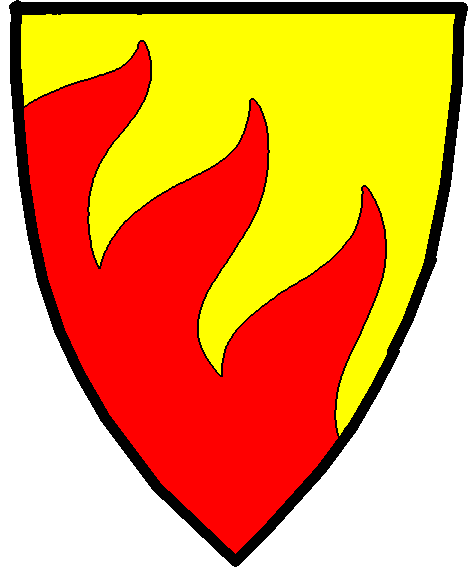 SØR-VARANGER KOMMUNEBoks 406, 9915 KirkenesTlf. 78 97 74 00. Fax 78 99 22 12E-post: postmottak@sor-varanger.kommune.nowww.svk.no Saksbehandler: Dato: Arkivsaksnr.: UtvalgSaksnummer- Dette dokumentet er godkjent elektronisk i Sør-Varanger kommune og har derfor ingen signatur. -